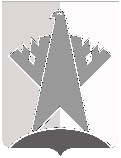 ДУМА СУРГУТСКОГО РАЙОНАХанты-Мансийского автономного округа - ЮгрыРЕШЕНИЕ«28» января 2021 года                                                                                                             № 1056      г. СургутДума Сургутского района решила:Внести в решение Думы Сургутского района от 28 ноября 2007 года № 237 «Об утверждении Положения о порядке  материально-технического и организационного обеспечения деятельности органов местного самоуправления Сургутского района» следующее изменение:абзац восьмой пункта 3.2 статьи 3 приложения к решению изложить в следующей редакции: «- организацию деятельности депутатов, в том числе участие в семинарах, конференциях и иных мероприятиях, связанных с осуществлением депутатской деятельности,  обучение на курсах подготовки, переподготовки, повышения квалификации и  вытекающие из этого транспортные расходы,  расходы по бронированию и найму жилого помещения, расходы, связанные с проживанием вне постоянного места жительства (суточные);».Председатель Думы Сургутского района 				                                           А.П. СименякО внесении изменения в решение Думы Сургутского района от 28 ноября 2007 года № 237 «Об утверждении Положения о порядке материально-технического и организационного обеспечения деятельности органов местного самоуправления Сургутского района»